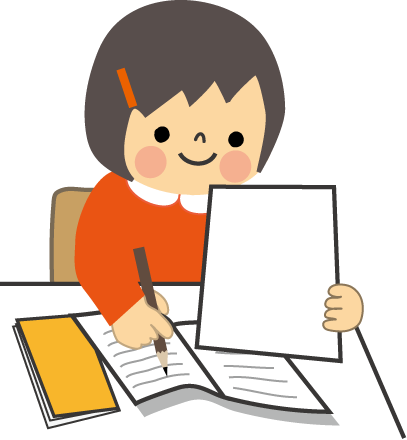 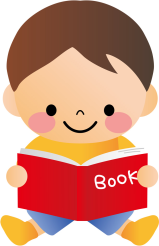 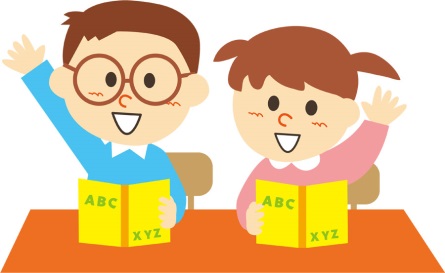 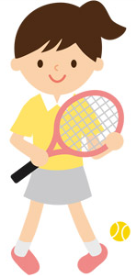 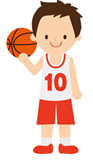 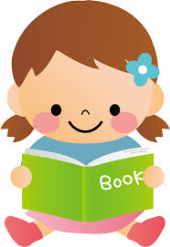 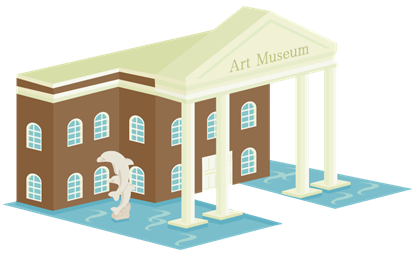 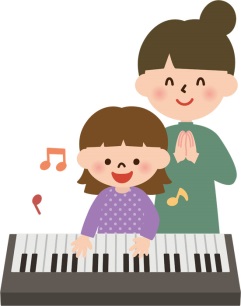 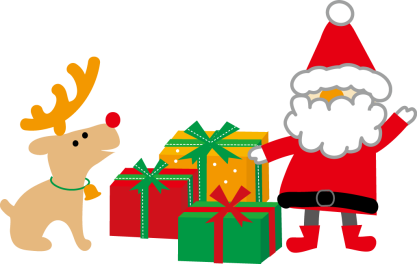 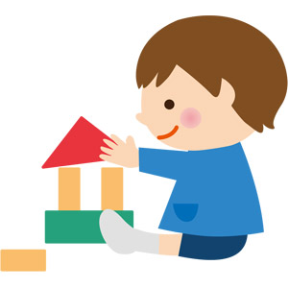 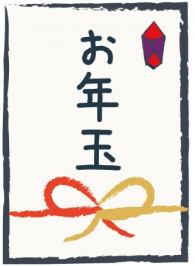 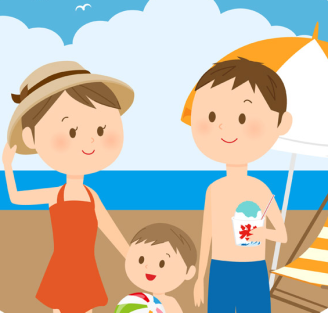 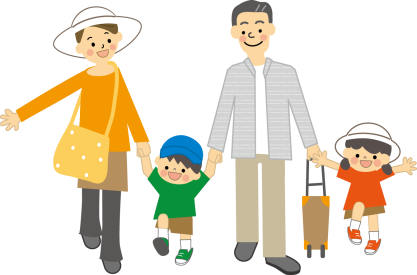 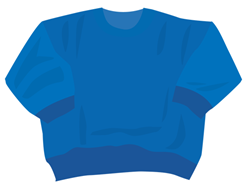 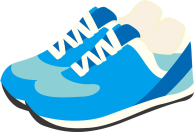 や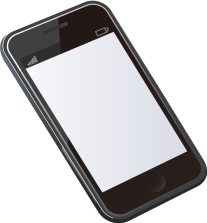 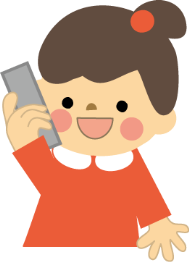 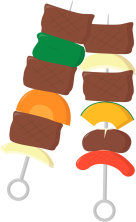 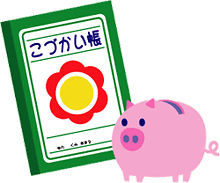 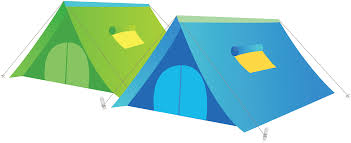 赤のカード・・・物やお金緑のカード・・・家族とのつながり黄のカード・・・教育